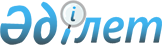 О проекте Указа Президента Республики Казахстан "О внесении дополнений в Указ Президента Республики Казахстан от 30 сентября 2011 года № 155 "О вопросах государственных символов и геральдики ведомственных и иных, приравненных к ним, наград некоторых государственных органов, непосредственно подчиненных и подотчетных Президенту Республики Казахстан, Конституционного Совета Республики Казахстан, правоохранительных органов, судов, Вооруженных Сил, других войск и воинских формирований"Постановление Правительства Республики Казахстан от 11 апреля 2017 года № 189
      Правительство .Республики Казахстан ПОСТАНОВЛЯЕТ:
      Внести на рассмотрение Президента Республики Казахстан проект Указа Президента Республики Казахстан "О внесении дополнений в Указ Президента Республики Казахстан от 30 сентября 2011 года № 155 "О вопросах государственных символов и геральдики ведомственных и иных, приравненных к ним, наград некоторых государственных органов, непосредственно подчиненных и подотчетных Президенту Республики Казахстан, Конституционного Совета Республики Казахстан, правоохранительных органов, судов, Вооруженных Сил, других войск и воинских формирований".
      ПОСТАНОВЛЯЮ:
      1. Внести в Указ Президента Республики Казахстан от 30 сентября 2011 года №155 "О вопросах государственных символов и геральдики ведомственных и иных, приравненных к ним, наград некоторых государственных органов, непосредственно подчиненных и подотчетных Президенту Республики Казахстан, Конституционного Совета Республики Казахстан, правоохранительных органов, судов, Вооруженных Сил, других войск и воинских формирований" (САПП Республики Казахстан, 2011 г., № 55, ст. 783) следующие дополнения:
      в перечне и описаниях ведомственных и иных, приравненных к ним, наград некоторых государственных органов, непосредственно подчиненных и подотчетных Президенту Республики Казахстан, Конституционного Совета Республики Казахстан, правоохранительных органов, судов, Вооруженных Сил, других войск и воинских формирований, утвержденных вышеназванным Указом:
      в перечне ведомственных и иных, приравненных к ним, наград некоторых государственных органов, непосредственно подчиненных и подотчетных Президенту Республики Казахстан, Конституционного Совета Республики Казахстан, правоохранительных органов, судов, Вооруженных Сил, других войск и воинских формирований:
      в разделе "Медали:": 
      пункт 10 дополнить подпунктом 5) следующего содержания:
      "5) "Ел қорғаны" ("Защитник Отечества") І, ІІ степеней.";
      в описаниях ведомственных и иных, приравненных к ним, наград некоторых государственных органов, непосредственно подчиненных и подотчетных Президенту Республики Казахстан, Конституционного Совета Республики Казахстан, правоохранительных органов, судов, Вооруженных Сил, других войск и воинских формирований (далее – Описания):
      раздел "Медали Министерства обороны Республики Казахстан" дополнить подразделами следующего содержания:
      "Ел қорғаны" І степени (приложение 54-1)
      Медаль "Ел қорғаны" І степени изготавливается из металла желтого цвета с золочением и имеет форму десятилучевой стилизованной звезды диаметром 42 мм. На медали изображения - рельефные. Центральная часть аверса медали - круг в обрамлении лавровых ветвей, перевитых в нижней части ленточкой с надписью на красном фоне "ЕЛ ҚОРҒАНЫ". Круг окрашен эмалью голубого цвета. В середине круга, на фоне перекрещенных сабель остриями вверх, размещен щит, в котором на алом фоне изображен контур карты Республики Казахстан с изображениями танка, самолета, корабля и эмблемы десантных войск. Декоративные окончания лучей звезды выполнены с элементами национального декора. Фрагменты лучей покрыты эмалью синего цвета. На пяти лучах зачеканены искусственные камни диаметром 2 мм.
      Реверс медали имеет рельефное изображение. В центре расположены надписи в пять строк: "І; ДӘРЕЖЕ; ОТАНЫҢДЫ СҮЙ; ХАЛҚЫҢА; ҚЫЗМЕТ ЕТ". Вокруг надписи по окружности помещена надпись "ҚАЗАҚСТАН РЕСПУБЛИКАСЫНЫҢ ҚАРУЛЫ КҮШТЕРІ".
      Медаль с помощью ушка и кольца соединяется с шестиугольной колодкой шириной 32 мм и высотой 50 мм. Колодка обтягивается муаровой лентой с продольными полосами шириной 10 мм, с левого края - цвета темной полыни, с правого края - темного синего цвета, посередине - полоса бежевого цвета шириной 12 мм с тремя полосками темного синего цвета. В центре колодки накладывается отчеканенная эмблема Вооруженных Сил.
      Медаль с помощью булавки крепится к одежде.
      "Ел қорғаны" ІІ степени (приложение 54-2)
      Медаль "Ел қорғаны" ІІ степени изготавливается из металла белого цвета и имеет форму десятилучевой стилизованной звезды диаметром 42 мм. На медали изображения - рельефные. Центральная часть аверса медали - круг в обрамлении лавровых ветвей, перевитых в нижней части ленточкой с надписью на красном фоне "ЕЛ ҚОРҒАНЫ". Круг окрашен эмалью голубого цвета. В середине круга, на фоне перекрещенных сабель остриями вверх, размещен щит, в котором изображен контур карты Республики Казахстан с изображениями танка, самолета, корабля и эмблемы десантных войск. Декоративные окончания лучей звезды выполнены с элементами национального декора. Фрагменты лучей покрыты эмалью синего цвета.
      Реверс медали имеет рельефное изображение. В центре расположены надписи в пять строк: "ІІ; ДӘРЕЖЕ; ОТАНЫҢДЫ СҮЙ; ХАЛҚЫҢА; ҚЫЗМЕТ ЕТ". Вокруг надписи по окружности помещена надпись "ҚАЗАҚСТАН РЕСПУБЛИКАСЫНЫҢ ҚАРУЛЫ КҮШТЕРІ".
      Медаль с помощью ушка и кольца соединяется с шестиугольной колодкой шириной 32 мм и высотой 50 мм. Колодка обтягивается муаровой лентой с продольными полосами шириной 10 мм, с левого края - цвета темной полыни, с правого края - темного синего цвета, посередине – полоса бежевого цвета шириной 12 мм с тремя полосками темного синего цвета. В центре колодки накладывается отчеканенная эмблема Вооруженных Сил.
      Медаль с помощью булавки крепится к одежде.";
      дополнить приложениями 54-1 и 54-2 к Описаниям согласно приложениям 1 и 2 к настоящему Указу;
      в Правилах награждения ведомственными и иными, приравненными к ним, наградами (лишения ведомственных и иных, приравненных к ним, наград) некоторых государственных органов, непосредственно подчиненных и подотчетных Президенту Республики Казахстан, Конституционного Совета Республики Казахстан, правоохранительных органов, судов, Вооруженных Сил, других войск и воинских формирований, утвержденных вышеназванным Указом:
      в разделе "3. Основания награждения ведомственными наградами":
      после подраздела "Медаль "Бітімгершілік операцияларына қатысқаны үшін" дополнить подразделом следующего содержания:
      "Медаль "Ел қорғаны" 
      44-1. Медалью "Ел қорғаны" награждаются: военнослужащие Вооруженных Сил Республики Казахстан за отличие в руководстве войсками и выполнении поставленных задач, на учениях, при несении боевого дежурства, в освоении новой боевой и специальной техники, поддержании вооружения и военной техники в состоянии, обеспечивающем постоянную боевую готовность, при выполнении специальных (оперативных) заданий командования, в мобилизационной подготовке, военно-патриотической, педагогической, научно-исследовательской, лечебной и иной военной (военно-прикладной) деятельности, освоении воинской специальности в период прохождения срочной воинской службы, а также граждане Республики Казахстан за весомый вклад в укрепление обороноспособности, военной безопасности Республики Казахстан.
      44-2. Медаль "Ел қорғаны" состоит из двух степеней:
      1) медаль "Ел қорғаны" I степени – для награждения офицерского состава Вооруженных Сил и граждан Республики Казахстан, внесших весомый вклад в укрепление обороноспособности, военной безопасности Республики Казахстан;
      2) медаль "Ел қорғаны" II степени – для награждения военнослужащих сержантского и солдатского составов Вооруженных Сил Республики Казахстан.".
      2. Настоящий Указ вводится в действие со дня подписания. Медаль "Ел қорғаны" І степени 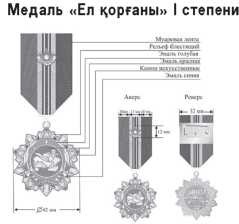  Медаль "Ел қорғаны"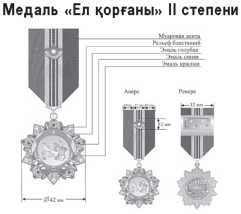 
					© 2012. РГП на ПХВ «Институт законодательства и правовой информации Республики Казахстан» Министерства юстиции Республики Казахстан
				
      Премьер-Министр
Республики Казахстан 

Б.Сагинтаев

      Президент
Республики Казахстан 

Н. НАЗАРБАЕВ 
ПРИЛОЖЕНИЕ 1
к Указу Президента
Республики Казахстан
от 25 апреля 2017 года № 466Приложение 54-1
к ОписаниямПРИЛОЖЕНИЕ 2
к Указу Президента
Республики Казахстан
от 25 апреля 2017 года № 466 Приложение 54-2
к Описаниям